                                                            УКРАЇНА             ІРШАВСЬКА  МІСЬКА  РАДА  ЗАКАРПАТСЬКОЇ  ОБЛАСТІ   БРІДСЬКИЙ ЗАКЛАД  ЗАГАЛЬНОЇ  СЕРЕДНЬОЇ  ОСВІТИ  І-ІІІ  СТУПЕНІВ                                                   НАКАЗ    31.10.2023                                                                                № ___                         Про проведення XІV Міжнародного мовно-літературного конкурсу учнівської та студентської молоді імені Тараса Шевченка у 2023/2024 навчальному році	На виконання наказу відділу освіти, охорони здоров′я, культури, молоді та спорту Іршавської міської ради №217 від 27.10.2023 року, з метою підвищення загальної мовної культури, виявлення творчо обдарованої учнівської молоді НАКАЗУЮ :Вчителям української мови та літератури: Забезпечити проведення ІІ  етапу Конкурсу відповідно до Положення 10 листопада 2023 року.  Звіти про проведення І етапу та заявки на участь у ІІ етапі надати Іршавському ЦПРПП  до 08 листопада 2023 року.Контроль за виконання наказу покласти на заступника керівника закладу освіти з навчальної роботи Маргіту Наталію Юріївну.                  Керівник закладу освіти                                       Наталія ГАЛІНСЬКА  З наказом ознайомленіМаргіта Н.Ю._______Маркович Л.В._______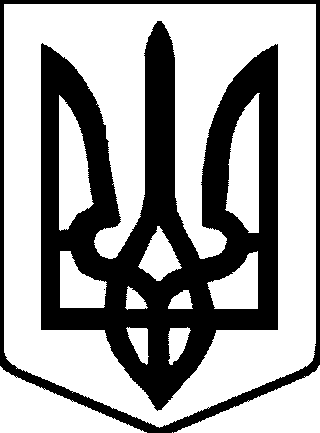 